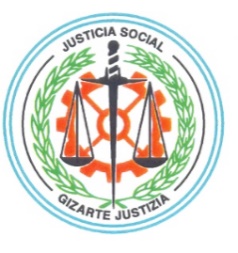 ILUSTRE COLEGIO OFICIAL DE GRADUADOS SOCIALES DE BIZKAIABIZKAIKO GRADUATU SOZIALEN ELKARGO OFIZIALABilbo, 2023ko otsailaren 24aLankide agurgarria:Gaur honako informazioa argitaratu da:Non: BAOnData: 2023.02.24 Gaia:  Erabakia Lan eta Enplegu Saileko Lan eta Gizarte Segurantzako Bizkaiko Lurralde ordezkariarena. Honen bidez ebazten da UTE Artigas enpresaren Hitzarmen Kolektiboaren 2023ko soldaten berrikuspena erregistratu, gordailu egin eta argitaratzea (48102012012019 hitzarmen kodea).LotuLotura: https://www.bizkaia.eus/lehendakaritza/Bao_bob/2023/02/24/III-37_eus.pdf?hash=0c3d611a9edd7308834cdc7ef1e5aef2Non: BAOnData: 2023.02.24 Gaia: Erabakia Lan eta Enplegu Saileko Lan eta Gizarte Segurantzako Bizkaiko Lurralde ordezkariarena. Honen bidez ebazten da Avanza Durangaldea, S.A. enpresaren Hitzarmen Kolektiboaren 2023ko soldaten berrikuspena erregistratu, gordailu egin eta argitaratzea (48004862011998 hitzarmen kodea).LotuLotura: https://www.bizkaia.eus/lehendakaritza/Bao_bob/2023/02/24/III-38_eus.pdf?hash=2e9aa23456bf61821b6c81642c57925fNon: EHAAnData: 2023.02.24Nork: Lan eta Enplegu SailaGaia: 20/2023 DEKRETUA, otsailaren 14koa, Euskal Autonomia Erkidegoko lan-hitzarmen eta akordio kolektiboen erregistroari eta gordailuari buruzko Dekretua aldatzen duena.Lotura: https://www.euskadi.eus/y22-bopv/eu/bopv2/datos/2023/02/2301025e.pdfNon: EAOnData: 2023.02.24 Gaia: Naturgy taldearen III. Hitzarmen Kolektiboa.LotuLotura: https://www.boe.es/boe/dias/2023/02/24/pdfs/BOE-A-2023-4994.pdfNon: EAOnData: 2023.02.24 Gaia:Eraikuntza-sektoreko hitzarmen kolektibo orokorraren eremuko enplegatuen okupazio-tasari buruzko akta.LotuLotura: https://www.boe.es/boe/dias/2023/02/24/pdfs/BOE-A-2023-4995.pdfNon: EAOnData: 2023.02.24 Gaia: Retevisión I, SAU enpresaren V. Hitzarmen Kolektiboa aldatzea.Lotura: https://www.boe.es/boe/dias/2023/02/24/pdfs/BOE-A-2023-4996.pdfNon: EAOnData: 2023.02.24 Gaia: Philips Ibérica SAUren XXIX. Hitzarmen Kolektiboa aldatzea.LotuLotura: https://www.boe.es/boe/dias/2023/02/24/pdfs/BOE-A-2023-4997.pdfNon: EAOnData: 2023.02.24 Gaia: Dealz España, SL enpresaren III. Hitzarmen Kolektiboaren 2022. urterako soldata-berrikuspena eta soldata-taulak.LotuLotura: https://www.boe.es/boe/dias/2023/02/24/pdfs/BOE-A-2023-4998.pdfBilbao, 24 de febrero de 2023Estimado/a compañero/a:Hoy se ha publicado la siguiente información:Lugar: BOBFecha: 24.02.2023 Tema: Resolución de la Delegada Territorial de Trabajo, y Seguridad Social de Bizkaia del Departamento de Trabajo y Empleo, por la que se dispone el registro, publicación y depósito de la revisión salarial 2023 del Convenio Colectivo de la empresa UTE Artigas (código de convenio 48102012012019).Enlace: https://www.bizkaia.eus/lehendakaritza/Bao_bob/2023/02/24/III-37_cas.pdf?hash=3b0a76aa2ad6317255384cbfd0d5a05bLugar: BOBFecha: 24.02.203 Tema: Resolución de la Delegada Territorial de Trabajo, y Seguridad Social de Bizkaia del Departamento de Trabajo y Empleo, por la que se dispone el registro, publicación y depósito de la revisión salarial 2023 del Convenio Colectivo de la empresa Avanza Durangaldea, S.A. (código de convenio 48004862011998).Enlace: https://www.bizkaia.eus/lehendakaritza/Bao_bob/2023/02/24/III-38_cas.pdf?hash=79f5647909a8e6974a54c6372d76c5b2Lugar: BOPVFecha: 24.02.2023Emisor: Departamento de Trabajo y EmpleoTema: DECRETO 20/2023, de 14 de febrero, de modificación del Decreto que regula el registro y depósito de convenios y acuerdos colectivos de trabajo del País Vasco.Enlace: https://www.euskadi.eus/y22-bopv/es/bopv2/datos/2023/02/2301025a.pdfLugar: BOEFecha: 24.02.2023 Tema: III Convenio colectivo del grupo Naturgy.Enlace: https://www.boe.es/boe/dias/2023/02/24/pdfs/BOE-A-2023-4994.pdfLugar: BOEFecha: 24.02.2023 Tema: Acta relativa a la tasa de ocupación de empleadas en el ámbito del Convenio colectivo general del sector de la construcción.Enlace: https://www.boe.es/boe/dias/2023/02/24/pdfs/BOE-A-2023-4995.pdfLugar: BOEFecha: 24.02.2023 Tema: Modificación del V Convenio colectivo de Retevisión I, SAU.Enlace: https://www.boe.es/boe/dias/2023/02/24/pdfs/BOE-A-2023-4996.pdfLugar: BOEFecha: 24.02.2023 Tema: Modificación del XXIX Convenio colectivo de Philips Ibérica, SAU.Enlace: https://www.boe.es/boe/dias/2023/02/24/pdfs/BOE-A-2023-4997.pdfLugar: BOEFecha: 24.02.2023 Tema: Revisión salarial y tablas salariales para el año 2022 del III Convenio colectivo de Dealz España, SL.Enlace: https://www.boe.es/boe/dias/2023/02/24/pdfs/BOE-A-2023-4998.pdf